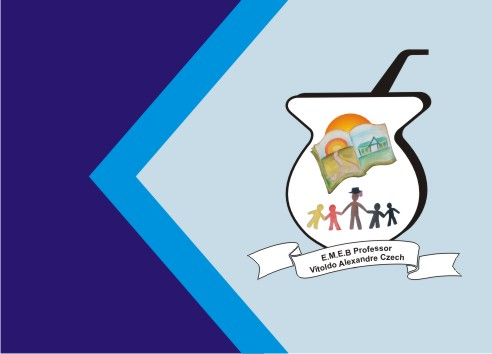 TIRO AO ALVOObjetivo: estimular a coordenação motora, noção de espaço e força. Desenvolvimento: o aluno terá que lançar a bola em uma distância de mais ou menos 4 metros do alvo. O alvo pode ser um arco, um balde ou um cesto. O aluno com a bola deverá acertar o alvo. Para cada bola atravessada, marca-se ponto. O aluno também pode fazer dejoelhos.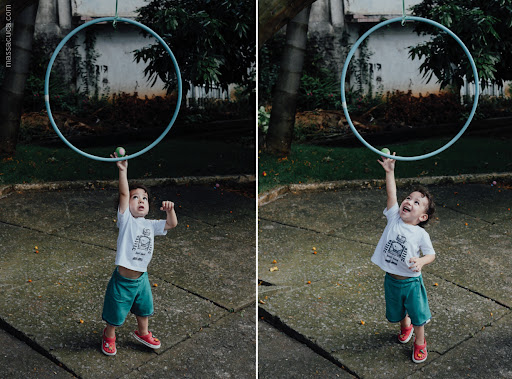 